TERMINY ZJAZDÓW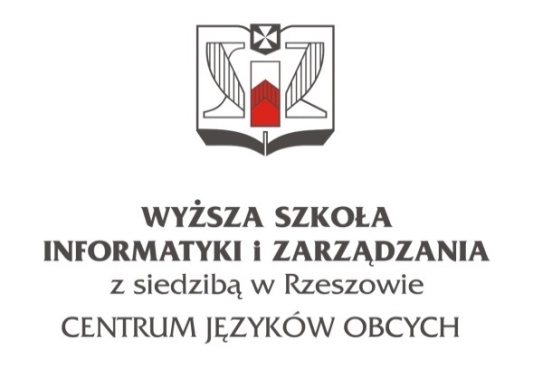 NAZWADATADATAGODZINAGODZINAGODZINAMIEJSCE/SALAMIEJSCE/SALAMIEJSCE/SALAMIEJSCE/SALABabiarz Mariusztydzień A: Niedziela tydzień A: Niedziela 15.25-16.1015.25-16.1015.25-16.10https://wsiz.webex.com/meet/mbabiarz https://wsiz.webex.com/meet/mbabiarz https://wsiz.webex.com/meet/mbabiarz https://wsiz.webex.com/meet/mbabiarz Babiarz Mariusztydzień B: Niedziela tydzień B: Niedziela 15.25-16.1015.25-16.1015.25-16.10https://wsiz.webex.com/meet/mbabiarz https://wsiz.webex.com/meet/mbabiarz https://wsiz.webex.com/meet/mbabiarz https://wsiz.webex.com/meet/mbabiarz Bajorek Kingaczwartkiczwartki8.00-9.308.00-9.308.00-9.30RA241RA241RA241RA241Bartnik Jolanta02.10.2021 02.10.2021 16:10-16:5516:10-16:5516:10-16:55RA220RA220RA220RA220Bartnik Jolanta09.10.202109.10.202118:00-18:4518:00-18:4518:00-18:45KA110KA110KA110KA110Bartnik Jolanta10.10.202110.10.202113:35-14:2013:35-14:2013:35-14:20KA110KA110KA110KA110Bartnik Jolanta24.10.2021 24.10.2021 13:35-14:2013:35-14:2013:35-14:20KA110KA110KA110KA110Bartnik Jolanta14.11.2021 14.11.2021 13:35-14:2013:35-14:2013:35-14:20KA110KA110KA110KA110Bartnik Jolanta28.11.2021 28.11.2021 13:35-14:2013:35-14:2013:35-14:20KA110KA110KA110KA110Bartnik Jolanta12.12.2021 12.12.2021 13:35-14:2013:35-14:2013:35-14:20KA110KA110KA110KA110Bartnik Jolanta09.01.2022 09.01.2022 13:35-14:2013:35-14:2013:35-14:20KA110KA110KA110KA110Bartnik Jolanta23.01.2022 23.01.2022 13:35-14:2013:35-14:2013:35-14:20KA110KA110KA110KA110Bartnik Jolanta06.02.2022 06.02.2022 13:35-14:2013:35-14:2013:35-14:20KA110KA110KA110KA110Buzynar Larysa6.11.2021;20.11.2021; 4.12.2021; 18.12.2021; 12.02.2022    6.11.2021;20.11.2021; 4.12.2021; 18.12.2021; 12.02.2022    11:30 -12:1511:30 -12:1511:30 -12:15platforma Cisco Webexplatforma Cisco Webexplatforma Cisco Webexplatforma Cisco WebexBuzynar Larysa17.10.2021; 15.01.2022;16.01.2022;29.01.2022; 30.01.202217.10.2021; 15.01.2022;16.01.2022;29.01.2022; 30.01.202213:30 -14:1513:30 -14:1513:30 -14:15platforma Cisco Webexplatforma Cisco Webexplatforma Cisco Webexplatforma Cisco WebexByra Beataśrodyśrody9.00-10.309.00-10.309.00-10.30RA240RA240RA240RA240Ciepiela Beata10.10.202110.10.202111.45-12.3011.45-12.3011.45-12.30RA241RA241RA241RA241Ciepiela Beata24.10.202124.10.202111.45-12.3011.45-12.3011.45-12.30RA241RA241RA241RA241Ciepiela Beata14.11.202114.11.202111.45-12.3011.45-12.3011.45-12.30RA241RA241RA241RA241Ciepiela Beata27.11.202127.11.202115.25-16.1015.25-16.1015.25-16.10RA241RA241RA241RA241Ciepiela Beata28.11.202128.11.202111.45-12.3011.45-12.3011.45-12.30RA241RA241RA241RA241Ciepiela Beata12.12.202112.12.202111.45-12.3011.45-12.3011.45-12.30RA241RA241RA241RA241Ciepiela Beata09.01.202109.01.202111.45-12.3011.45-12.3011.45-12.30RA241RA241RA241RA24122.01.202222.01.202217.15-18.0017.15-18.0017.15-18.0023.01.202223.01.202211.45-12.3011.45-12.3011.45-12.3006.02.202206.02.202211.45-12.3011.45-12.3011.45-12.30Czech-Rogoyska Agnieszkaśrodyśrody18:00-19:0018:00-19:0018:00-19:00https://wsiz.webex.com/meet/aczech https://wsiz.webex.com/meet/aczech https://wsiz.webex.com/meet/aczech https://wsiz.webex.com/meet/aczech Czyżowska AleksandraCzyżowska AleksandraPoniedziałki: Październik: 18, 25Listopad: 8,15,22,29Grudzień: 6, 13Styczeń: 17, 2419.00-20.00platforma Cisco WebexCzyżowski JerzyCzyżowski JerzyCzwartki: Październik — 21, 28Listopad — 04, 18, 25Grudzień — 02, 09,16Styczeń — 13, 20, 27Luty — 03, 1016.00-17.30platforma Cisco WebexGut MagdalenaGut MagdalenaStudia stacjonarneczwartek 15.30 – 16.30  RA241Gut MagdalenaGut MagdalenaStudia niestacjonarne tydzień A  niedziela11. 00- 12.00platforma Cisco WebexHunia NataliaHunia Nataliawtorki10.00-12.00platforma Cisco WebexKawalec GabrielaKawalec Gabrielaczwartki11:45 - 13:15RA243Mazurkiewicz AlicjaMazurkiewicz Alicjawtorek i piątek15.25-16.20RA243Migut AgnieszkaMigut Agnieszka08.01.202222.01.202205.02.20229.00-10.00platforma Cisco WebexMotyl MagdalenaMotyl Magdalenaponiedziałek09.00-09.45KM206Motyl MagdalenaMotyl Magdalenaczwartek11.00-11.45RA44Nowacka Marta5LGZ/2019 GJ013LGZ/2020 GJ02 +3 LPZ/2020 GJ025LPZ/2019 GJ0102.10.202116.10-17.10RA129Nowacka Marta5LGZ/2019 GJ013LGZ/2020 GJ02 +3 LPZ/2020 GJ025LPZ/2019 GJ0110.10.2021; 24.10.2021; 14.11.2021; 28.11.2021; 12.12.2021; 09.01.2022; 23.01.2022; 06.02.2022;13.20-14.05KM206Nowacka Marta5LGZ/2019 GJ013LGZ/2020 GJ02 +3 LPZ/2020 GJ025LPZ/2019 GJ0127.02.202210.00-10.45RA241Nowacka Marta3 LGZ/2020 GJD02 + 3 LPZ/2020 GJ0211.10.202119.00-19.45platforma Cisco WebexRup KarolinaRup Karolina18.10.202115.11.202122.11.202129.11.202106.12.202113.12.202110.01.202217.01.202231.01.202201.02.202211.00-12.00platforma Cisco WebexSowa ŁukaszSowa Łukaszniedziela8.30-9.15platforma Cisco WebexSowa ŁukaszSowa Łukaszczwartki15.30-17.00platforma Cisco WebexUrbanik Joannaponiedziałki 11.20-12.20RA243Urbanik JoannaSoboty tydz. A (zjazdy Filologii) 13.20-14.20RA243Wieczorek PaulaPoniedziałki20.00-21.00https://wsiz.webex.com/meet/pwieczorek Wołk JacekŚroda14:40-15:25RA 241Wołk JacekŚroda od 22.12.2021 16:30-17:15RA 241Wójcik-Czerwińska Marta22.10.202117:00-19:00platforma Cisco WebexWójcik-Czerwińska Marta5.11.202117:00-19:00platforma Cisco WebexWójcik-Czerwińska Marta10.12.202117:00-19:00platforma Cisco WebexWójcik-Czerwińska Marta21.01.202217:00-19:00platforma Cisco WebexWójcik-Czerwińska Marta11.02.202217:00-19:00platforma Cisco WebexTydz. AInformatyka, Filologia, Dietetyka, Fizjoterapia, KosmetologiaTydz. BDziennikarstwo i komunikacja społeczna, Grafika komputerowa i produkcja multimedialna, Psychologia w zarządzaniu, Logistyka, Zarządzaniesemestr zimowy 2021/2022semestr zimowy 2021/202202-03.10.202109-10.10.202116-17.10.202123-24.10.202106-07.11.202113-14.11.202120-21.11.202127-28.11.2021 04-05.12.202111-12.12.202118-19.12.202108-09.01.2022 15-16.01.202222-23.01.2022 29-30.01.202205-06.02.202212-13.02.2022